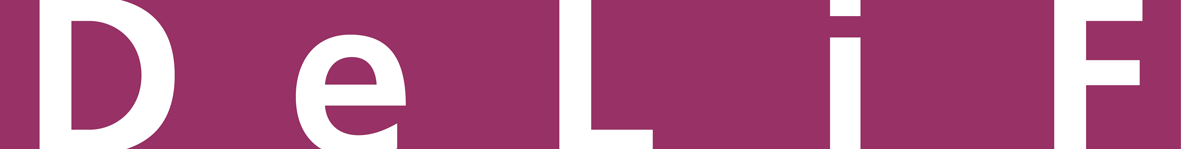 Inscription au Cours intensif d’allemand pour débutants:Veuillez marquer:Automne 2022 		7 Novembre - 9 Décembre 2022						Hiver 2023 		13 Février - 17 Mars 2023 							Printemps 2023		15 Mai - 16 Juin 2023							été 2023		14 Août - 15 Septembre 2023 						5 semaines, 100 leçons, 20 leçons par semaine, du lundi au vendredi 13h30 – 17h00Veuillez marquer:                                    Monsieur	  MadameNom:	.........................................................................................................................……..........Prénom:	.........................................................................................................................……..........Date de naissance:	.........................................................................................................................……..........Nationalité:	.........................................................................................................................……..........Adresse: 	.........................................................................................................................……..........	.........................................................................................................................……..........Téléphone:	.........................................................................................................................……..........E-Mail:	.........................................................................................................................……..........Date: ..........................................................          Signature: .............................................................................(En signant l’inscription au cours, je déclare avoir lu, compris, approuvé et acceptéles les conditions générales d’affaires –www.delif.ch/agb.pdf)par courrier: DeLiF, Rue de Rome 9, CH-1700 Fribourg	                                      par e-mail:  info@delif.ch